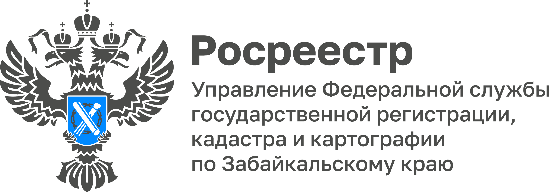 ИСПОЛЬЗОВАНИЕ БПЛАРосреестр активно использует беспилотные технологии. Применение БПЛА позволяет комплексно оценивать соблюдение земельного законодательства, проводить анализ на наличие реестровых ошибок, использовать полученные данные для актуализации сведений. В Управлении Росреестра по Забайкальскому краю имеется квадрокоптер российского производства ««Геоскан Gemini», который в 2023 году уже совершил 29 вылетов, вто числе совершил высокоточную съемку полигонов твердых бытовых отходов в г Чите. В целом, у Росреестра насчитывается 167 беспилотных воздушных судов. В рамках нацпроекта «Беспилотные авиационные системы» в период 2024–2028 годов планируется приобрести 696 комплектов.ВНЕДРЕНИЕ НЕЙРОСЕТЕЙ (цифровой помощник государственного регистратора «ЕВА»)«Цифровой помощник регистратора «Ева» - это инструмент для проверки документов при регистрации сделок, связанных с договором купли-продажи, в том числе с ипотекой, а также автоматического формирования заявлений. Помимо этого, сервис ведет аналитику по типовым ошибкам и расхождениям, а также дает моментальную обратную связь, если в документах что-то не так.В Управлении Росреестра по Забайкальскому краю электронный помощник будет внедряться с января 2024 года, что позволит кратно сократить время предварительной проверки пакета документов. Если госрегистратору на это уходило до получаса, то электронный сервис «ЕВА» эту процедуру осуществляет за 15 секунд.